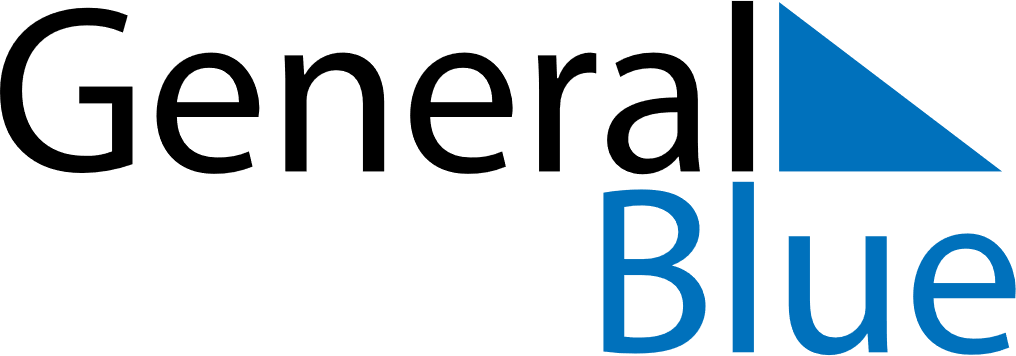 March 2020March 2020March 2020ParaguayParaguaySundayMondayTuesdayWednesdayThursdayFridaySaturday1234567Heroes’ Day8910111213141516171819202122232425262728293031